PENNSYLVANIA PUBLIC UTILITY COMMISSIONHarrisburg, PA  17105-3265Thomas H. Kelosky					:							:			v.						:			F-2015-2472094							:Pennsylvania Power Company			:FINAL ORDER		In accordance wit te provisions of Section 332() of te Public Utility Code, 66  C.S. §332(h), the decision of Administrative Law Judge Susan D. Colwell dated May 11, 2015, has become final without further Commission action; THEREFORE,IT IS ORDERED:1.	That the Preliminary Objections filed by Pennsylvania Power Company in the case captioned Thomas H. Kelosky v. Pennsylvania Power  Company at Docket No. F-2015-2472094 are granted.2.	That the Complaint filed Thomas H. Kelosky against Pennsylvania Power Company at Docket No. F-2015-2472094, is dismissed.3.	That the Secretary mark this docket closed. 							BY THE COMMISSION,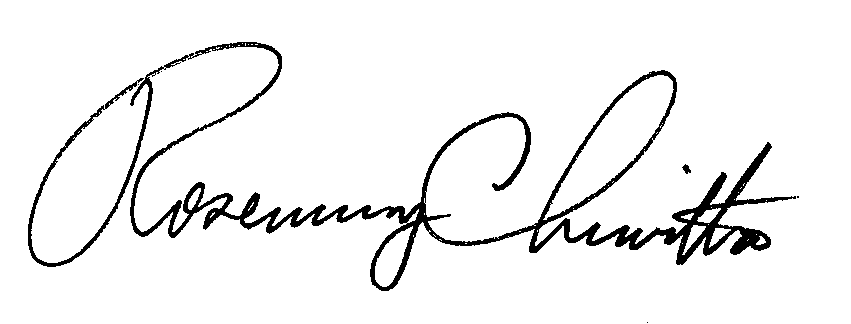 							Rosemary Chiavetta							Secretary(SEAL)ORDER ENTERED:  June 30, 2015